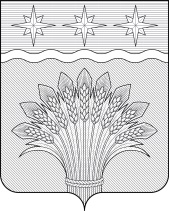 КЕМЕРОВСКАЯ ОБЛАСТЬ – КУЗБАСССовет народных депутатов Юргинского муниципального округапервого созывасорок третье заседаниеРЕШЕНИЕот 27 октября 2022 года № 210 – НАОб отмене отдельных муниципальных правовых актов Совета народных депутатов Арлюкского сельского поселенияВ соответствии с Законом Кемеровской области – Кузбасса от 05.08.2019 № 68 – ОЗ «О преобразовании муниципальных образований», руководствуясь решением Совета народных депутатов Юргинского муниципального округа от 26.12.2019 № 13 «О вопросах правопреемства», статьей 61 Устава Юргинского муниципального округа, Совет народных депутатов Юргинского муниципального округаРЕШИЛ:1. Отменить отдельные муниципальные правовые акты Совета народных депутатов Арлюкского сельского поселения согласно приложению.2. Настоящее решение опубликовать в газете «Юргинские ведомости» и разместить в информационно – телекоммуникационной сети «Интернет» на официальном сайте администрации Юргинского муниципального округа.3. Настоящее решение вступает в силу после его официального опубликования в газете «Юргинские ведомости».4. Контроль за исполнением решения возложить на постоянную комиссию Совета народных депутатов Юргинского муниципального округа первого созыва по социальным вопросам, правопорядку и соблюдению законности.Приложение к решению Совета народных депутатовЮргинского муниципального округаот 27 октября 2022 года № 210 – НАОтменить следующие муниципальные правовые акты Совета народных депутатов Арлюкского сельского поселения:Председатель Совета народных депутатов Юргинского муниципального округаИ. Я. БережноваГлава Юргинского муниципального округа27 октября 2022 годаД. К. Дадашов№Наименование решения Совета народных депутатов Арлюкского сельского поселенияРешение Совета народных депутатов Арлюкского сельского поселения от 13.04.2018 № 2/2 – рс «О внесении изменения в Решение Совета народных депутатов Арлюкского сельского поселения от 27.12.2016 № 17/12 – рс «О принятие бюджета Арлюкского сельского поселения на 2017 год и плановый период 2018 – 2019 гг.».Решение Совета народных депутатов Арлюкского сельского поселения от 14.03.2019 № 9/8 – рс «О внесении изменений в решение Совета народных депутатов Арлюкского сельского поселения от 26.12.2018 г. № 20/12 – рс «О принятии бюджета Арлюкского сельского поселения на 2019 год и плановый период 2020-2021 годы».Решение Совета народных депутатов Арлюкского сельского поселения от 20.06.2019 № 17/14 – рс «Об утверждении Положения о территориальном общественном самоуправлении в Арлюкском сельском поселении».Решение Совета народных депутатов Арлюкского сельского поселения от 20.06.2019 № 18/15 – рс «О внесении изменений в решение Совета народных депутатов от 24.04.2018 № 8/5 – рс «Об утверждении Положения о порядке оплаты труда главы Арлюкского сельского поселения».Решение Совета народных депутатов Арлюкского сельского поселения от 21.05.2019 № 14/11 – рс «Об утверждении годового отчета об исполнении бюджета Арлюкского сельского поселения за 2018год».Решение Совета народных депутатов Арлюкского сельского поселения от 22.03.2010 № 4/4 – рс «О внесении изменений и дополнений в решение Арлюкского сельского Совета народных депутатов от 25.12.2009 г. № 20/12 – рс «О бюджете Арлюкского сельского поселения на 2010 год и на плановый период 2011 и 2012 годов».Решение Совета народных депутатов Арлюкского сельского поселения от 23.01.2018 № 1/1 – рс «О внесении изменений в решение Совета народных депутатов Арлюкского сельского поселения от 28.12.2017 № 27/21 – рс «О принятии бюджета Арлюкского сельского поселения на 2018 год и плановый период 2019-2020 годы».Решение Совета народных депутатов Арлюкского сельского поселения от 24.04.2018 № 8/5 – рс «Об утверждении Положения о порядке оплаты труда главы Арлюкского сельского поселения».Решение Совет народных депутатов Арлюкского сельского поселения от 25.01.2019 № 1/1 – рс «Об осуществлении полномочий ревизионных комиссий сельских поселений по осуществлению внешнего муниципального финансового контроля».Решение Совета народных депутатов Арлюкского сельского поселения от 25.01.2019 № 2/2 – рс «О внесении изменений в решение Совета народных депутатов Арлюкского сельского поселения от 28.12.2017 г. № 27/21 – рс «О принятии бюджета Арлюкского сельского поселения на 2018 год и плановый период 2019-2020 годы».Решение Совета народных депутатов Арлюкского сельского поселения от 25.01.2019 № 3/3 – рс «Об установлении ежемесячного денежного вознаграждения главе Арлюкского сельского поселения».Решение Совета народных депутатов Арлюкского сельского поселения от 25.01.2019 № 4/4 – рс «Об установлении размеров должностных окладов, ежемесячных и иных дополнительных выплат муниципальным служащим Арлюкского сельского поселения».Решение Совета народных депутатов Арлюкского сельского поселения от 25.01.2019 № 5/5 – рс «О передаче администрации Юргинского муниципального района полномочий сельских поселений по осуществлению внутреннего муниципального финансового контроля».Решение Совета народных депутатов Арлюкского сельского поселения от 25.04.2019 № 12/10 – рс «Об утверждении Порядка получения муниципальными служащими Арлюкского сельского поселения разрешения представителя нанимателя участвовать на безвозмездной основе в управлении некоммерческими организациями в качестве единоличного исполнительного органа или вхождения в состав их коллегиальных органов управления».Решение Совета народных депутатов Арлюкского сельского поселения от 25.10.2018 № 14/10 – рс «Об утверждении Порядка заключения соглашений о передаче осуществления части полномочий по решению вопросов местного значения между органами местного самоуправления Арлюкского сельского поселения и органами местного самоуправления Юргинского муниципального района».Решение Совета народных депутатов Арлюкского сельского поселения от 25.10.2018 № 15/11 – рс «О внесении изменений в решение Совета народных депутатов Арлюкского сельского поселения от 28.12.2017 г. № 27/21 – рс «О принятии бюджета Арлюкского сельского поселения на 2018 год и плановый период 2019-2020 годы».Решение Совета народных депутатов Арлюкского сельского поселения от 25.12.2019 № 30/21 – рс «О внесении изменений в решение Совета народных депутатов Арлюкского сельского поселения от 26.12.2018 г. № 20/12 – рс «О принятии бюджета Арлюкского сельского поселения на 2019 год и плановый период 2020-2021 годы».Решение Совета народных депутатов Арлюкского сельского поселения от 27.10.2017 № 17/14 – рс «О внесении изменений в решение Совета народных депутатов Арлюкского сельского поселения от 08.12.2015 № 10/5 – рс «Об утверждении Положения о порядке представления гражданами, претендующими на замещение муниципальных должностей Арлюкского сельского поселения, сведений о доходах, об имуществе и обязательствах имущественного характера и лицами, замещающими муниципальные должности Арлюкского сельского поселения, сведений о доходах, об имуществе и обязательствах имущественного характера и сведений о расходах».Решение Совета народных депутатов Арлюкского сельского поселения от 27.10.2017 № 19/16 – рс «О внесении изменений и дополнений в Решение Совета народных депутатов Арлюкского сельского поселения от 27.12.2016 № 17/12 – рс «О принятие бюджета Арлюкского сельского поселения на 2017 год и плановый период 2018-2019 гг.».Решение Совета народных депутатов Арлюкского сельского поселения от 28.05.2018 № 10/6 – рс «Об утверждении годового отчета об исполнении бюджета Арлюкского сельского поселения за 2017 год».Решение Совета народных депутатов Арлюкского сельского поселения от 28.12.2017 № 24/18 – рс «Об утверждении Перечня автомобильных дорог общего пользования местного значения Арлюкского сельского поселения».Решение Совета народных депутатов Арлюкского сельского поселения от 28.12.2017 № 25/19 – рс «Об утверждении Порядка проведения антикоррупционной экспертизы нормативных правовых актов и проектов нормативных правовых актов разработанных Советом народных депутатов Арлюкского сельского поселения».Решение Совета народных депутатов Арлюкского сельского поселения от 29.01.2010 № 1/1 – рс «О внесении изменений в решение Арлюкского сельского Совета народных депутатов от 25.12.2009 г. № 20/12 – рс «О бюджете Арлюкского сельского поселения на 2010 год и плановый период 2011-2012 гг.».24Решение Совета народных депутатов Арлюкского сельского поселения от 29.05.2019 № 15/12 – рс «Об осуществлении органами местного самоуправления Арлюкского сельского поселения мероприятий в сфере профилактики правонарушений».Решение Совета народных депутатов Арлюкского сельского поселения от 19.02.2016 № 3/2-рс «О составе и порядке подготовки генерального плана Арлюкского сельского поселения, порядке подготовки изменений и внесения их в генеральный план Арлюкского сельского поселения, а также о составе, порядке подготовки планов реализации генерального плана Арлюкского сельского поселения»Решение Совета народных депутатов Арлюкского сельского поселения от 30.04.2015 № 4/3-р «Об утверждении Правил о присвоении, изменении и аннулировании адресов на территории МО «Арлюкское сельское поселение»